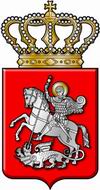 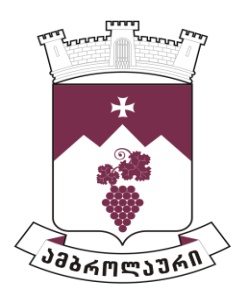 ამბროლაურის მუნიციპალიტეტის საკრებულოსგ ა ნ კ ა რ გ უ ლ ე ბ ა  N502022 წლის 30 მაისიქ. ამბროლაურიშპს „ჯი თი ჯი კაპიტალსა’’ (ს/კ: 405307350) და ამბროლაურის მუნიციპალიტეტის მერიას შორის 2020 წლის 15 ივლისს გაფორმებული „პირობებით გამოცხადებული აუქციონის“ ხელშეკრულება N06-ით გათვალისწინებული საპრივატიზებო პირობის - არსებულ შენობაში 5 (ხუთი) წლის ვადაში სასტუმროს მოწყობის შესრულების ვალდებულებისგან გათავისუფლებაზე ამბროლაურის მუნიციპალიტეტის მერისათვის თანხმობის მიცემის შესახებსაქართველოს ორგანული კანონის „ადგილობრივი თვითმმართველობის კოდექსი“ 61-ე მუხლის პირველი და მე-2 პუნქტების, 24-ე მუხლის მე-2 პუნქტისა და საქართველოს მთავრობის 2014 წლის 08 დეკემბრის N669 დადგენილებით დამტკიცებული „მუნიციპალიტეტის ქონების პრივატიზების, სარგებლობისა და მართვის უფლებებით გადაცემის, საპრივატიზებო საფასურის, საწყისი საპრივატიზებო საფასურის, ქირის საფასურის, ქირის საწყისი საფასურის განსაზღვრის და ანგარიშსწორების წესების“ მე-12 მუხლის მე-8 პუნქტის შესაბამისად ამბროლაურის მუნიციპალიტეტის საკრებულომგ ა დ ა წ ყ ვ ი ტ ა :1. მიეცეს თანხმობა ამბროლაურის მუნიციპალიტეტის მერს შპს „ჯი თი ჯი კაპიტალსა“ (ს/ნ 405307350) და ამბროლაურის მუნიციპალიტეტს შორის 2020 წლის 15 ივლისს გაფორმებული ,,ქ. ამბროლაურში, ბრატისლავა-რაჭის ქუჩაზე მდებარე 15 268 კვ.მ არასასოფლო-სამეურნეო დანიშნულების მიწის ნაკვეთის (ს/კ: 86.19.22.097) 10 887.70 კვ.მ შენობა N1-ის (ყოფილი საავადმყოფოს შენობის) შიდა ფართი, მასზედ დამაგრებული და თანასაკუთრებაში არსებული 3 521 კვ.მ არასასოფლო-სამეურნეო დანიშნულების მიწის ნაკვეთის (ს/კ: 86.19.22.095.502)“ „პირობებით გამოცხადებული აუქციონის“ ხელშეკრულება N06-ით გათვალისწინებული საპრივატიზებო პირობის - არსებულ  შენობაში 5 (ხუთი) წლის ვადაში სასტუმროს მოწყობის შესრულების ვალდებულებისგან, ხელშეკრულებით გათვალისწინებული სხვა პირობები დარჩეს უცვლელი.2. განკარგულება შეიძლება გასაჩივრდეს ძალაში შესვლიდან ერთი თვის ვადაში ამბროლაურის რაიონულ სასამართლოში (მისამართი: ქ. ამბროლაური, კოსტავას ქუჩა N13).3. განკარგულება ძალაში შევიდეს მიღებისთანავე.საკრებულოს თავმჯდომარე                                                                ასლან საგანელიძე 